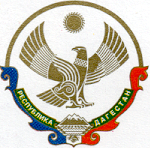 МУНИЦИПАЛЬНОЕ КАЗЕННОЕ УЧРЕЖДЕНИЕ «УПРАВЛЕНИЕ ОБРАЗОВАНИЯ  МУНИЦИПАЛЬНОГО  РАЙОНА   КАЗБЕКОВСКИЙ РАЙОН»368140, РД «Казбековский район» с. Дылым, ул. Дзержинского, 5, тел (факс). 55 49 08ПРИКАЗ10 февраля 2020 год                                                                       № 35/1 «У»Об утверждении Порядка осуществления контроля за деятельностью
образовательных организаций, подведомственных управлению
образования МР «Казбековский район»В соответствии с Федеральным законом от 06.10.2003 №131-Ф3 «Об общих принципах организации местного самоуправления в Российской Федерации», Федеральным законом от 26.12.2008 № 294-ФЗ «О защите прав юридических лиц и индивидуальных предпринимателей при осуществлении государственного контроля (надзора) и муниципального контроля», Федеральным законом от 29.12.2012 № 273-ФЗ «Об образовании в Российской Федерации», приказываю:Утвердить прилагаемый Порядок осуществления контроля задеятельностью	образовательных	организаций,	подведомственныхуправлению образования «Казбековски район».Заместителю начальника управления образования А.У.Гаирбекову довести настоящий приказ до сведения руководителей	образовательных	организаций.Контроль за исполнением настоящего приказа оставляю за собой.Начальник УО                                               М.И.Магомаев